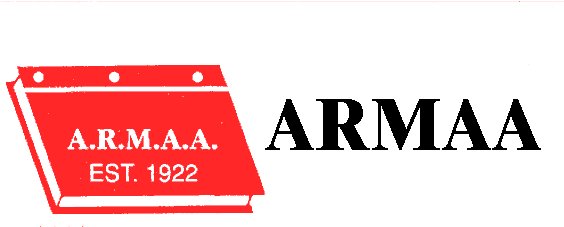  Rural Municipal Administrators’ AssociationSeptember 06, 2017Golf TournamentThere will be bus transportation to and from the Golf Course from both the Best Western Plus Hotel & Casino and the Canalta.  Pick up times will be posted in the hotel lobbies the evening of September 5th.  Social EveningWe will be hosting a Social Evening at the Best Western Plus Hotel & Casino from 6:30 p.m. to 10:00 p.m. the evening of September 6th.  Registration for the Conference will take place at this time as well.  Come and join your colleagues for refreshments and snacks.  Hospitality RoomARMAA will host a Hospitality Room at the Best Western Plus Hotel & Casino September 5, 6, and 7th .  Details will be posted in the Best Western LobbyTransportation from the Canalta Please note that ARMAA is not providing transportation from the Canalta to the Best Western.  BreakfastBreakfast will be served at the Golf Course on September 6th and each morning of the Conference at the Best Western.  This is included in the Registration and you do not require the Hotel Coupon.  Alberta Rural Municipal Administrators’ AssociationKEEP CALM …… LEAD ON2017 Annual ConferenceBest Western Plus Hotel & CasinoCAMROSESeptember 6 – 8, 2017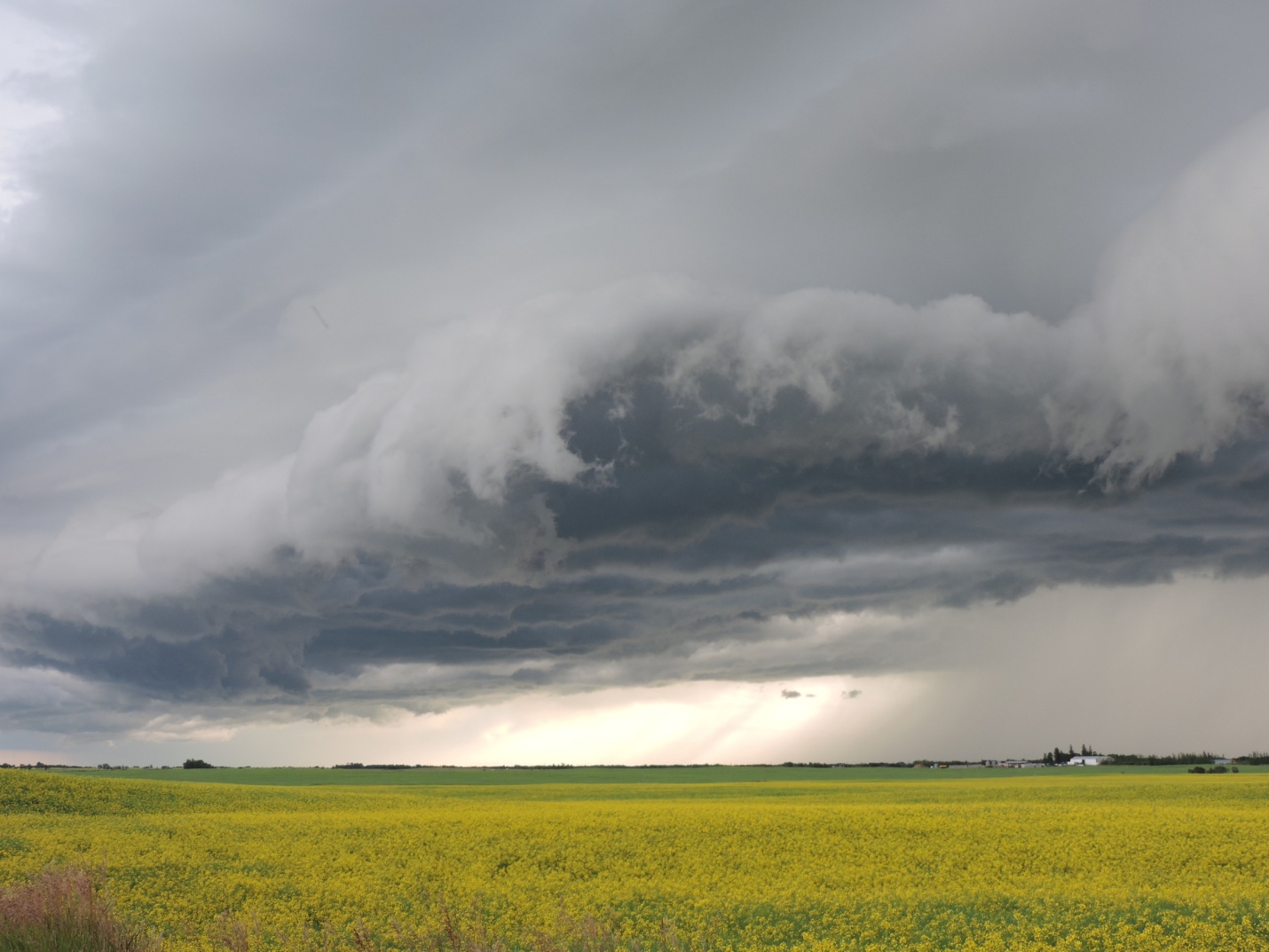 PHOTO COURTSEY OF CAMROSE COUNTYAlberta Rural Municipal Administrators’ AssociationSeptember 07, 2017Conference Theme: “ KEEP CALM … LEAD ON”7:30 a.m. – 8:30 a.m.	Registration & Breakfast Session Chair		President  Rod Hawken8:30 – 9:00 a.m.		Conference Opening				In Memory of:  Gary PopowichGreetings - Alberta Municipal Affairs Greetings – Reeve  Don Gregorwich Camrose County				Greetings  - Mayor - City of Camrose			Introduction of Fraternal DelegatesFraternal Delegate - Saskatchewan –  Guy LangrandeurFraternal Delegate - Manitoba   Fraternal Delegate -  B.C.SLGM –  LGAA – Michelle WhiteSession Chair:	Al Hoggan , Director Zone 2	 9:00 – 9:30 a.m.	AAMDC – 9:30 – 10:00 a.m.	 Reynolds Mirth Richards & Farmer LLP –	 Bill 17 – The Fair & Family Friendly Workplaces ActAlberta Rural Municipal Administrators’ AssociationSeptember 07, 201710:00 – 10:30 a.m.	Coffee Break10:30 – 12:00	Keynote Speaker – Paul Huschilt12:00 – 1:00 p.m.		Lunch  - Session Chair		Luc Mercier, Director Zone 3	 1:00 pm – 2:30 p.m.	Discussions with Deputy Ministers	Departments to be confirmed2:30 pm – 2:45 pm	Coffee –2:45 pm – 3:15 p.m.	 Brownlee LLP  - Medical Marijuana & The Work Place	 Colin Fetter3:15 pm – 3:45 p.m.	Brian Austrom – ICF Process Session Chair	President Rod Hawken 3:45 pm – 4:00 p.m.	Business Meeting – Nominations & Elections			Nominations for President			Nominations for Vice President								District MeetingsNominations & Election of Directors for:    Districts :  2 & 4 Rural Municipal Administrators’ AssociationSeptember 07, 20176:00 – 6:30 p.m.		Cash Bar6:30 pm - 			Banquet Sponsored by Reynolds  Mirth Richards & Farmer LLPMember reports from Fraternal Conferences				Introduction of Interns				Introductions of Fraternal DelegatesPresentations to New MembersPresentations to Retiring Members Rural Municipal Administrators’ AssociationSeptember 08, 20177:30 a.m.			Breakfast – Session Chair		Vice President Cindy Vizzutti8:30 am – 11:00 am	Municipal AffairsSession Chair	President Rod Hawken11:00 am – 11:30 am	Annual General MeetingAdoption of Minutes: September  Business Meeting   September  Annual General MeetingFinancial Report December 31, 2016 (Hand out at the Conference)				President’s Report – Rod Hawken 				Municipal Health & Safety Association  New Business & DiscussionsLocation of 2018  Conference – Zone OneElection Results				 Results of District Elections				AdjournmentCONFERENCE NOTES